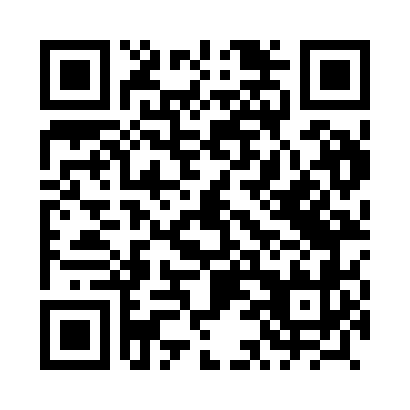 Prayer times for Czuryly, PolandWed 1 May 2024 - Fri 31 May 2024High Latitude Method: Angle Based RulePrayer Calculation Method: Muslim World LeagueAsar Calculation Method: HanafiPrayer times provided by https://www.salahtimes.comDateDayFajrSunriseDhuhrAsrMaghribIsha1Wed2:254:5912:275:357:5610:192Thu2:214:5712:275:367:5810:223Fri2:174:5612:275:377:5910:264Sat2:144:5412:275:388:0110:295Sun2:134:5212:275:398:0310:336Mon2:124:5012:275:408:0410:337Tue2:124:4812:275:418:0610:348Wed2:114:4612:275:428:0810:359Thu2:104:4512:275:438:0910:3510Fri2:094:4312:275:448:1110:3611Sat2:094:4112:275:458:1310:3712Sun2:084:4012:275:468:1410:3713Mon2:074:3812:275:478:1610:3814Tue2:074:3712:275:488:1710:3915Wed2:064:3512:275:498:1910:3916Thu2:064:3412:275:508:2010:4017Fri2:054:3212:275:518:2210:4118Sat2:054:3112:275:518:2310:4119Sun2:044:2912:275:528:2510:4220Mon2:034:2812:275:538:2610:4321Tue2:034:2712:275:548:2810:4322Wed2:034:2512:275:558:2910:4423Thu2:024:2412:275:568:3110:4524Fri2:024:2312:275:568:3210:4525Sat2:014:2212:275:578:3310:4626Sun2:014:2112:275:588:3510:4727Mon2:014:2012:275:598:3610:4728Tue2:004:1912:286:008:3710:4829Wed2:004:1812:286:008:3810:4830Thu2:004:1712:286:018:3910:4931Fri1:594:1612:286:028:4110:50